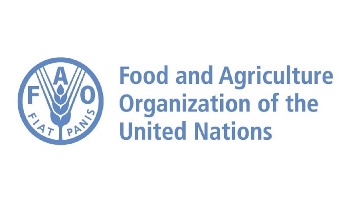 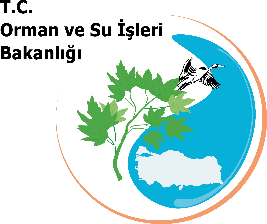 BRIDGES PROJESİTÜRKİYE İLE AFRİKA BÜYÜK YEŞİL DUVARI ARASINDA KÖPRÜLER OLUŞTURMAKÇÖLLEŞME VE ARAZİ TAHRİBATI ÇOK ENDİŞE VERİCİ SORUNLARDIR.AÇLIĞA VE YOKSULLUĞA, İŞSİZLİĞE, ZORUNLU GÖÇLERE VE ÇATIŞMALARA NEDEN OLUR, KURAKLIK VE SEL GİBİ İKLİM TEHLİKELERİNİ ŞİDDETLENDİRİRLER.SON DÖNEMLERDE YAPILAN MÜDAHALELER, BU SORUNLARIN AŞILAMAZ GÜÇLÜKLER OLMADIKLARINI ORTAYA KOYMUŞTUR. GENİŞ ÇAPLI ISLAH ÇALIŞMALARINA YÖNELİK CESUR FAALİYETLER VE YATIRIMLAR GIDA GÜVENLİĞİNİ ARTTIRABİLİR, GEÇİM KAYNAKLARINI İYİLEŞTİREBİLİR, VE HALKLARIN İKLİM DEĞİŞİKLİĞİNE UYUM SAĞLAMASINA VE İKLİM DEĞİŞİKLİĞİNİN ETKİLERİNİ AZALTMASINA YARDIMCI OLABİLİR.…………………………………………………………………………………………………………………………………………………………….Türkiye bugün; doğal kaynakların sürdürülebilir yönetimi ve tahrip olmuş ormanlar ile arazilerin ıslahı suretinde Eritre, Moritanya ve Sudan’ın arazi tahribatı ve çölleşmeyle mücadelelerini desteklemek amacıyla FAO ile işbirliği yapmaktadır.FAO-Türkiye Ormancılık İşbirliği Programı kapsamında, Türkiye Cumhuriyeti Orman ve Su İşleri Bakanlığı (OSİB) FAO’ya, BRIDGES - Boosting Restoration, Income, Development, Generating Ecosystem Services (KÖPRÜLER – Islah Çalışmalarının, Gelirin, Kalkınmanın Arttırılması, Ekosistem Hizmetlerinin Sağlanması) başlıklı projenin geliştirilmesi ve uygulanması yetkisini vermektedir.BRIDGES, Sahara civarında 20 kadar ülkedeki kurak alanlarda ağaçsızlaşma, çölleşme, biyoçeşitlilik kaybı, iklim değişikliği ve gıda güvensizliği sorunlarıyla mücadele etmek suretiyle bölgede refahı sağlamaya ve dirençliliği arttırmaya yönelik Afrika’nın öncü Büyük Yeşil Duvar Girişimi’ne katkıda bulunmaktadır.Büyük Yeşil Duvar Girişimi, Kuzey Afrika, Sahel ve Afrika Burnu civarlarında verimli arazilerden bir mozaik oluşturarak agrosilvopastoral sistemlerin dirençliliğini arttırmayı ve milyonlarca insanın hayatını değiştirmeyi hedeflemektedir.BRIDGES, FAO’nun Afrika Birliği Komisyonu ile işbirliğiyle, ve Avrupa Birliği ve ACP Sekretaryasının finansal desteği ile yürüttüğü, Büyük Yeşil Duvar Girişimi’nin altı ülkede (Burkina Faso, Nijer, Nijerya, Gambiya, Etiyopya, ve Senegal) yayılmasını destekleyen “Çölleşmeye Karşı Eylem” (Action Against Desertification) projesiyle sinerji içerisinde olacaktır.Küresel düzeyde ise BRIDGES, Ormancılık Komitesi’nin (COFO) yasal kuruluşu niteliğiyle oluşturulan FAO’nun “Kurak Alan Ormanları ve Agrosilvopastoral Sistemler” çalışma grubuna katkıda bulunmaktadır.BRIDGES / 2 HEDEFSürdürülebilir üretimi teşvik ederek, geçim kaynaklarını iyileştirerek ve ekosistem hizmetleri ile ürünlerini sağlayarak üç Büyük Yeşil Duvar ülkesinde (Eritre, Moritanya ve Sudan) gerekli faaliyetleri tetiklemek, ve kurak alan ormanlarının ve agrosilvopastoral sistemlerin sürdürebilir yönetimi ile ıslahını desteklemek.Türkiye ile Afrika’da Büyük Yeşil Duvar Girişimi arasında ve dünyanın tüm kurak alanlarında Güney-Güney işbirliğini teşvik etmek.BRIDGES / 4 BİLEŞEN5.000 hektar kurak alan ormanının ve kurak arazinin ıslahı.Kuraklığa Karşı Eylem projesinin başarıyla uyguladığı, toplumları ıslah faaliyetlerinin merkezine alan ıslah yaklaşımını benimsemek. Islah stratejileri arasında çiftçi destekli doğal gençleştirme, su hasadı teknikleri ile arazinin hazırlanması, toprak sağlığı ve verimlilik yönetimi uygulamaları, yerli ağaç cinslerinin fidanlarının doğrudan ekim ya da dikimi, toplumların belirlediği çalılar ve yem bitkileri, ve ıslah edilen arazilerin sürdürülebilir yönetimi ile idaresi sayılabilir.Ulusal tohum merkezleri ve programlarını; yerli türlerin genetik yönden uygun tohumlarının orman, mera ve tarım sistemlerinde ıslah ve sürdürülebilir üretimin sağlanması için gerekli nitelik ve nicelikte mevcut bulunmasını sağlayacak şekilde güçlendirmek.Yerel toplumların sürdürülebilir ıslah faaliyetlerinde ihtiyaç duydukları desteği sağlama amacıyla köyler düzeyinde teknisyenler arası iletişim ağları oluşturmak.Direnci yüksek, başarılı, ve topluma dayalı yeşil işletmelerin desteklenmesi için başta sakızlar, reçineler, yem bitkileri, besi hayvanı ürünleri ve ağaçlardan elde edilen gıda ürünleri olmak üzere odun-dışı orman ürünlerinin değer zincirlerini güçlendirmek.Söz konusu üç ülkede Büyük Yeşil Duvar bilgi ve izleme sistemleri kurmak.Söz konusu üç ülkede, Afrika’da Büyük Yeşil Duvar ülkelerinde, ve dünya çapında tüm kurak alanlarda iletişimi ve görünürlüğü teşvik ederek bilgileri ve iyi uygulamaları derlemek, yönetmek ve paylaşmak.AFRİKA’NIN BÜYÜK YEŞİL DUVARINI GENİŞLETİYORUZBRIDGES - BOOSTING RESTORATION, INCOME, DEVELOPMENT, GENERATING ECOSYSTEM SERVICES (KÖPRÜLER – Islah Çalışmalarının, Gelirin, Kalkınmanın Arttırılması, Ekosistem Hizmetlerinin Sağlanması)BÜTÇE3,6 milyon USD(3 milyon USD Türkiye’den, 0,6 milyon USD AAD’den alınacak)SÜRE3 yıl(Aralık 2017’de başlaması öngörülmektedir)İletişimmozcan@ormansu.gov.trnora.berrahmouni@fao.org